Organization StrategiesCreate a “To Do” List:Make a list of all assignments to be completed during the week.Prioritize work list (Hardest to easiest, Lengthiest to quickest).Create a weekly schedule (make sure to even out the workload each day and do not put too many hard/long assignments on one day).Weekly ScheduleUtilize the attached “Daily Schedule Chart” to organize each day.Other Helpful Tips: Keep all school materials in one location. Find a quiet place to work away from distractions (parents, siblings, TV, etc…).Silence or turn off personal cell phone while working on school assignments.Keep to a daily routine (Start work same time every day and allow for scheduled breaks).Don’t forget to reward yourself each day that you complete all of the work listed for that day (favorite snack, nap, facetime a friend, tell your parent/guardian/teacher that you accomplished your daily goal for some well-deserved positive feedback)Daily Schedule ChartTime I will begin working: ___________________	Time I will take a 15-minute break (specific time or after a completed activity): _____________________ Activity 1: Activity 2:Activity 3:Activity 4:NOTE: You do not have to fill in all 4 activities or you can choose to do more than 4 activities.  This chart is meant to be used as a guide to assist with organizing each day.  MondayTuesdayWednesdayThursdayFridayAssignments to complete:Assignments to complete:Assignments to complete:Assignments to complete:Assignments to complete:Subject:Assignment:Put a  in this box when work is completed 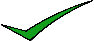 Subject:Assignment:Put a  in this box when work is completed Subject:Assignment:Put a in  this box when work is completed Subject:Assignment:Put a  in this box when work is completed 